    IUBAT–International University of Business Agriculture and Technology 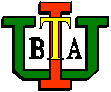 Summer 2020MBA Section Class Schedule8:30-9:25 am9:30-10:25 am10:30-11:25 am11:30am-12.25pm2:30-3:25 pm3:30-4:25 pm4:30-5:25 pm5:30-6:25 pm6:30-7:25 pm7:30-8:25 pm8:30-9:25 pmACC 504 (Sec-MBA) 
AA # 307ACC 504 (Sec-MBA) 
AA # 307ACC 101 (Sec-MBA) 
MHM#304ACC 101 (Sec-MBA) 
MHM # 304BUS 503 (Sec-MBA) 
KKSC#401BUS 503 (Sec-MBA) 
KKSC # 401ART 102 (Sec-MBA) 
MHT # 305ART 102 (Sec-MBA) 
MHT # 305ECO 501 (Sec-MBA) 
MS # 305ECO 501 (Sec-MBA) 
MS # 305BUS 501 (Sec-MBA) 
KKSC # 323BUS 501 (Sec-MBA) 
KKSC #323BUS 201 (Sec-MBA) 
MS # 324BUS 201 (Sec-MBA) 
MS # 324CSC 502 (Sec-MBA) 
DTA # 402CSC 502 (Sec-MBA) 
DTA # 402ART 202 (Sec-MBA) 
MS # 307ART 203 (Sec-MBA) 
MS # 307STA 505 (Sec-MBA) 
DSU # 304STA 505 (Sec-MBA) 
DSU # 304CSC 103 (Sec-MBA) 
MAB # 306CSC 103 (Sec-MBA) 
MAB # 306BUS 502 (Sec-MBA) 
MHT # 306BUS 502 (Sec-MBA) 
MHT # 306ECO 101 (Sec-MBA) 
MS # 305ECO 101 (Sec-MBA) 
MS # 305MGT 501 (Sec-MBA) 
SAF # 306MGT 501 (Sec-MBA) 
SAF # 306ENG 203 (Sec-MBA) 
AR # 304ENG 203 (Sec-MBA) 
AR # 304FIN 501 (Sec-MBA) 
SSAW # 305FIN 501 (Sec-MBA) 
SSAW #305ENG 101 (Sec-MBA) 
SI # 304ENG 101 (Sec-MBA) 
SI # 304POP 501 (Sec-MBA) 
JA # 304POP 501 (Sec-MBA) 
JA # 304HRM 505 (Sec-MBA) 
MK # 315HRM 505 (Sec-MBA) 
MK # 315MGT 504 (Sec-MBA) 
SAF # 323MGT 504 (Sec-MBA) 
SAF # 323FIN 503 (Sec-MBA) 
SSAW # 307FIN 503 (Sec-MBA) 
SSAW # 307MAT 147 (Sec-MBA) 
RLD # 305MAT 147 (Sec-MBA) 
RLD # 305MKT 502 (Sec-MBA) 
DTA # 307MKT 502 (Sec-MBA) 
DTA # 307FIN 504 (Sec-MBA) 
MAC # 315FIN 504 (Sec-MBA) 
MAC # 315MGT 502 (Sec-MBA) 
AR # 324MGT 502 (Sec-MBA) 
AR # 324MKT 505 (Sec-MBA) 
KMFA # 315MKT 505 (Sec-MBA) 
KMFA # 315HRM 502 (Sec-MBA) 
MK # 323HRM 502 (Sec-MBA) 
MK # 323HRM 504 (Sec-MBA) 
AR # 324HRM 504 (Sec-MBA) 
AR # 324MKT 501 (Sec-MBA) 
AA # 306MKT 501 (Sec-MBA) 
AA # 3068:00-9:00am9:00-10:00 am10:00-11:00 am11:00-12:00 pm12:00-1:00pm1:15-2:15pm2:15-3:15pm3:15-4:15pm4:15-5:15pm5:15-6:15pm6:15-7:15pmCSC 104 (Sec-MBA) 
MAB # Comlab2ACC 504 (Sec-MBA) 
AA # 307BUS 503 (Sec-MBA) 
KKSC # 401ACC 101 (Sec-MBA) 
MHM # 604MGT 501 (Sec-MBA) 
SAF # 611ECO 501 (Sec-MBA) 
MS # 408BUS 501 (Sec-MBA) 
KKSC # 323CSC 502 (Sec-MBA) 
DTA # 402BUS 201 (Sec-MBA) 
MS # 521POP 501 (Sec-MBA) 
JA # 607STA 505 (Sec-MBA) 
DSU # 324CSC 103 (Sec-MBA) 
MAB # 306ECO 101 (Sec-MBA) 
MS # 305BUS 502 (Sec-MBA) 
MHT # 605ENG 203 (Sec-MBA) 
AR # 304ENG 101 (Sec-MBA) 
SI # 304FIN 501 (Sec-MBA) 
SSAW # 603HRM 505 (Sec-MBA) 
MK # 315FIN 503 (Sec-MBA) 
SSAW # 307MGT 504 (Sec-MBA) 
SAF # 804MAT 147 (Sec-MBA) 
RLD # 305FIN 504 (Sec-MBA) 
MAC # 315MKT 502 (Sec-MBA) 
DTA # 611MGT 502 (Sec-MBA) 
AR # 324HRM 502 (Sec-MBA) 
MK # 323MKT 505 (Sec-MBA) 
KMFA # 803HRM 504 (Sec-MBA) 
AR # 324MKT 501 (Sec-MBA) 
AA # 3064:15-5:15pm5:15-6:15pm6:15-7:15pmART 202 (Sec-MBA) 
MS # 507ART 203 (Sec-MBA) 
MS # 507MGT 501 (Sec-MBA) 
SAF # 5134:15-5:15pm5:15-6:15pm6:15-7:15pmECO 501 (Sec-MBA) 
MS # 508ECO 501 (Sec-MBA) 
MS # 508STA 505 (Sec-MBA) 
DSU # 408STA 505 (Sec-MBA) 
DSU # 4084:15-5:15pm5:15-6:15pm6:15-7:15pmPOP 501 (Sec-MBA) 
JA # 507ACC 504 (Sec-MBA) 
AA # 513BUS 503 (Sec-MBA) 
KKSC # 506BUS 501 (Sec-MBA) 
KKSC # 508CSC 502 (Sec-MBA) 
DTA # 404CSC 103 (Sec-MBA) 
MAB # 421ECO 101 (Sec-MBA) 
MS # 507ENG 203 (Sec-MBA) 
AR # 520ENG 101 (Sec-MBA) 
SI # 323HRM 505 (Sec-MBA) 
MK # 505FIN 503 (Sec-MBA) 
SSAW # 407MAT 147 (Sec-MBA) 
RLD # 324FIN 504 (Sec-MBA) 
MAC # 405MGT 502 (Sec-MBA) 
AR # 507HRM 502 (Sec-MBA) 
MK # 408HRM 504 (Sec-MBA) 
AR # 505MKT 501 (Sec-MBA) 
AA # 5134:15-5:15pm5:15-6:15pm6:15-7:15pmPOP 501 (Sec-MBA) 
JA # 507ACC 504 (Sec-MBA) 
AA # 406BUS 503 (Sec-MBA) 
KKSC # 506BUS 501 (Sec-MBA) 
KKSC # 520CSC 502 (Sec-MBA) 
DTA # 406CSC 103 (Sec-MBA) 
MAB # 421ECO 101 (Sec-MBA) 
MS # 507ENG 203 (Sec-MBA) 
AR # 521ENG 101 (Sec-MBA) 
SI # 323HRM 505 (Sec-MBA) 
MK # 507FIN 503 (Sec-MBA) 
SSAW # 307MAT 147 (Sec-MBA) 
RLD # 324FIN 504 (Sec-MBA) 
MAC # 306MGT 502 (Sec-MBA) 
AR # 508HRM 502 (Sec-MBA) 
MK # 407HRM 504 (Sec-MBA) 
AR # 505MKT 501 (Sec-MBA) 
AA # 4054:15-5:15pm5:15-6:15pm6:15-7:15pmACC 101 (Sec-MBA) 
MHM # 323ACC 101 (Sec-MBA) 
MHM # 323BUS 201 (Sec-MBA) 
MS # 324BUS 201 (Sec-MBA) 
MS # 324BUS 502 (Sec-MBA) 
MHT # 608BUS 502 (Sec-MBA) 
MHT # 608FIN 501 (Sec-MBA) 
SSAW # 520FIN 501 (Sec-MBA) 
SSAW # 520MGT 504 (Sec-MBA) 
SAF # 521MGT 504 (Sec-MBA) 
SAF # 521MKT 502 (Sec-MBA) 
DTA # 408MKT 502 (Sec-MBA) 
DTA # 408MKT 505 (Sec-MBA) 
KMFA # 508MKT 505 (Sec-MBA) 
KMFA # 508AA       : Mr. Arif AhsanAR       : Mr. Md. Adnan RahmanDSU     : Dr. KhandakerSaif UddinDTA     :Dr. Tanvir AbirJA           : Mr. Jamee AhmedKKSC  : Mr. Kazi Khaled Shams ChistyKMFA : Mr. Kazi Md. Fahim AhmedMAC     :Mr. Mozaffar Alam ChowdhuryMHM  : Mr. Hasan MoududMHT   :Mr.Hasanuzzaman TusharMK      : Mr. Mohammad KamruzzamanMS : Mr. Mohammad SozonMS     : Mr.Muhammad ShahjahanRLD   :Dr. Rajib Lochan DasSAF    :Dr. Syed Ali FazalSSAW  : Mr. Shaikh S.A Waliullah